Name of Journal: World Journal of Gastrointestinal SurgeryManuscript NO: 74995Manuscript Type: CASE REPORTRecurrent small bowel obstruction secondary to jejunal diverticular enterolith: A case reportLee C et al. Recurrent jejunal enterolith related bowel obstructionChanyang Lee, Geoffrey MenezesChanyang Lee, Geoffrey Menezes, Department of General Surgery, Geraldton Regional Hospital, Geraldton 6530, WA, AustraliaAuthor contributions: Lee C designed and drafted the manuscript; Menezes G was the original surgeon and he reviewed and approved the manuscript for submission.Corresponding author: Chanyang Lee, MBBS, MS, Department of General Surgery, Geraldton Regional Hospital, 51-85 Shenton St, Geraldton 6530, WA, Australia. chanyang1@gmail.comReceived: January 26, 2022Revised: March 26, 2022Accepted: July 22, 2022Published online: August 27, 2022AbstractBACKGROUNDSmall bowel diverticulosis is an uncommon condition which is usually asymptomatic and is discovered incidentally. One rare complication is enteroliths forming in the diverticula causing bowel obstruction. Only a few cases of such have been described in literature, and recurrence from this aetiology has not been reported previously. This case report outlines the management of a 68-year-old male who presented with recurrent small bowel obstruction secondary to jejunal diverticular enterolith impaction, seven months following a previous episode. CASE SUMMARYA 68-year-old male presented with symptoms of small bowel obstruction. Computed tomography (CT) of the abdomen demonstrated small bowel obstruction from an enterolith formed in one of his extensive jejunal diverticula. He required a laparotomy, an enterotomy proximal to the enterolith, removal of the enterolith, closure of the enterotomy, and resection of a segment of perforated ileum with stapled side-to-side anastomosis. Seven months later, he represented to emergency department with similar symptoms. Another CT scan of his abdomen revealed a recurrent small bowel obstruction secondary to enterolith impaction. He underwent another laparotomy in which it was evident that a large enterolith was impacted at the afferent limb of the previous small bowel anastomosis. A part of the anastomosis was excised to allow removal of the enterolith and the defect was closed with cutting linear stapler. In the following two years, the patient did not have a recurrent episode of enterolith-related bowel obstruction.CONCLUSIONThe pathophysiology underlying enterolith formation is unclear, so it is difficult to predict if or when enteroliths may form and cause bowel obstruction. More research could provide advice to prevent recurrent enterolith formation and its sequelae.Key Words: Small bowel diverticulosis; Jejunal diverticulosis; Bowel obstruction; Recurrent enterolith; Acute care surgery; Case report©The Author(s) 2022. Published by Baishideng Publishing Group Inc. All rights reserved.Citation: Lee C, Menezes G. Recurrent small bowel obstruction secondary to jejunal diverticular enterolith: A case report. World J Gastrointest Surg 2022; 14(8): 849-854URL: https://www.wjgnet.com/1948-9366/full/v14/i8/849.htm  DOI: https://dx.doi.org/10.4240/wjgs.v14.i8.849Core Tip: Enterolith formation in small bowel diverticula followed by impaction is a rare cause of small bowel obstruction. Small bowel diverticulosis in itself is a rather rare entity. As such, the management of this acute surgical problem can vary widely depending on the situation. Only a few case reports of this pathology have been described, and the management of this condition was variable. Of note, the management of a recurrent episode in the same patient is not previously described. This case report adds to the current knowledge base of the management of this rare pathology. INTRODUCTIONSmall bowel diverticulosis is an uncommon condition whose prevalence increases with age[1]. It is thought to arise due to high intraluminal pressure in the bowel that leads to sac-like protrusions of the mucosa and/or submucosa through mural weak points[2]. This condition is usually asymptomatic and is discovered incidentally. It can, however, be complicated by conditions such as diverticulitis, haemorrhage, and perforation[3,4]. One rare complication is bowel obstruction caused by formation of enteroliths in these diverticula[5]. Enteroliths are categorised as primary or secondary enteroliths. Primary enteroliths are those that form within the bowel, be it via precipitation of bowel content or clumping of ingested materials. Secondary enteroliths are stones that form in other viscera, such as gallstones. Primary enteroliths are thought to form due to stasis of intestinal content in the bowel. Such stasis can occur in diverticula, but can also be seen in other conditions such as intestinal strictures and anastomoses with blind pouches. A few cases of small bowel obstruction from enterolith formation in jejunal diverticula have been described in literature[5-8], but recurrent small bowel obstruction from this aetiology has not been described previously. Here, we report a case of a 68-year-old male who presented with recurrent small bowel obstruction secondary to impaction of an enterolith formed in jejunal diverticula. CASE PRESENTATIONChief complaintsA 68-year-old Caucasian male was brought by ambulance to a regional emergency department with a three-day history of epigastric pain, vomiting, and reduced oral intake. He also reported a two-day history of obstipation. History of present illnessThis patient reported that his symptoms were strikingly similar to an episode seven months ago, when he underwent a laparotomy and small bowel resection for small bowel obstruction caused by an enterolith. At that time, enterolith impaction caused small bowel obstruction and ileal perforation, leading to purulent peritonitis. Extensive jejunal diverticulosis was also noted. A longitudinal enterotomy was made proximal to the impacted enterolith, the large enterolith was milked out, and the enterotomy was closed transversely (Figure 1A). The perforated ileal segment was resected separately and anastomosed side-to-side with a cutting linear stapler. The jejunal diverticula were not resectable, given the extensive jejunal involvement (Figure 1B). The final pathology of the enterolith revealed degenerate adipose and vegetable matter intermingled with bacteria, crystalline material, and red blood cells. This was suggestive of a primary enterolith with calcifications.History of past illnessThe patient’s past history included open cholecystectomy, open appendicectomy, type 2 diabetes, hypertension, hypercholesterolaemia, and knee osteoarthritis. His medications were: Rosuvastatin 10 mg nocte, sitagliptin/metformin 50 mg/850 mg twice daily, telmisartan 80 mg mane, and meloxicam 15 mg nocte, with good adherence to his regimen. He did not have any known adverse drug reactions.Personal and family historyThe patient is a non-smoker and does not drink alcohol. He was not aware of any relevant family history.Physical examinationOn examination, the patient’s temperature was 36 ˚C, heart rate was 88 bpm, blood pressure was 120/60 mmHg, respiratory rate was 20 breaths per minute, and oxygen saturation was 100% in room air. The abdomen was soft without peritonitis, but distended and moderately tender generally. Laboratory examinationsBlood analysis showed a normal white cell count of 7.1 × 109/L, a mild rise in serum C-reactive protein level at 50 mg/L, a serum lactate level of 1.2 mmol/L, and pH of 7.39. He had an acute kidney injury with a serum creatinine level of 195 μmol/L. Imaging examinationsA computed tomography (CT) scan of the abdomen and pelvis suggested small bowel obstruction with a transition point at the previous small bowel anastomosis site. The scan was reviewed again with the radiologist, who was provided with the pertinent recent surgical history from seven months ago. It was at this point that the offending enterolith was evident on the CT scan (Figure 2). The findings were explained to the patient, and he was booked and consented for an exploratory laparotomy. FINAL DIAGNOSISThe final diagnosis of this case is recurrent small bowel obstruction secondary to impacted enterolith related to extensive jejunal diverticulosis.TREATMENTIntraoperatively, extensive adhesions from the previous operation were divided. A bowel run revealed a large obstructive enterolith impacted at the afferent limb of the previous anastomosis (Figure 3A). All examined bowel was viable and extensive jejunal diverticulosis was once again noted. An enterotomy was made at the blind end of the afferent limb, and the enterolith was milked out (Figure 3B). The enterotomy was closed with a cutting linear stapler (Figure 3C). The patient recovered well and was discharged on postoperative day 5.OUTCOME AND FOLLOW-UPIn the two years following his second laparotomy, there was no recurrence of enterolith-related bowel obstruction. Serum calcium and uric acid levels were measured and found to be within normal limits. The pathological analysis of the enterolith revealed degenerate food particles and vegetable matter, again indicative of a primary enterolith.About one year following the second laparotomy, this patient was admitted for an episode of small bowel obstruction secondary to postoperative adhesions. This was non-operatively managed with success. Furthermore, he developed incisional hernias related to the laparotomy wound for which he has been wait-listed for elective repair. This patient had a follow up colonoscopy six months following his first laparotomy at which sigmoid diverticulosis was noted. Subjectively, the patient was satisfied with the treatment he received. There were no adverse or unanticipated events in the perioperative periods. DISCUSSIONBowel diverticula are abnormal sac-like mural outpouchings which can involve the small or large bowel. Small bowel diverticulosis is most common in the duodenum at 79% followed by the jejunum or ileum at 18%[9]. Overall, jejunoileal diverticulosis is quite rare, evident in 0.5% to 2.3% of individuals in radiographic studies. It is most commonly reported in 60 to 70-year-old males[7]. The exact pathophysiology is unclear, but intestinal dysmotility, high intraluminal pressures, and weak points in the alimentary tract are thought to be strong contributors to this condition. About 10% of individuals with jejunoileal diverticulosis may develop complications such as bowel obstruction, haemorrhage, and diverticulitis[9-11].Enterolith impaction causing bowel obstruction should be on the list of differential diagnoses in individuals known to have small bowel diverticulosis. Such cases have been managed operatively with enterotomy and stone removal as in this case. Another method described was to crush the enterolith in the small bowel and milking distally into the colon[12]. Quek and Tanase[13] also recently described a case which was managed non-operatively for the first time with success. Recurrent enterolith formation is possible in individuals with small bowel diverticulosis. Three episodes of recurrent bowel obstruction from primary enterolith in a three-year time period was described only once previously by Shrestha and Shrestha[14], but there were no small bowel diverticula noted in that patient. It is not possible to resect all affected segments in individuals with extensive diverticular involvement due to the result of unacceptably short small bowel length. Current evidence to prevent recurrent formation of enteroliths in these patients is lacking. Surgically, anatomical alterations that avoid stasis of intestinal content probably should be implemented. More research is required to explore the mechanism by which enteroliths form. Evidence-based dietary advice for these patients with extensive small bowel diverticulosis could decrease the risk of recurrent enterolith formation and its sequelae.CONCLUSIONThis case report sheds new light on the pathophysiology of bowel obstruction caused by primary enterolith formation in small bowel diverticula. This is the first case in literature of a recurrent small bowel obstruction caused by a primary enterolith associated with jejunal diverticulosis. In particular, this case highlighted the time frame between episodes of enterolith related bowel obstruction: seven months. The current knowledge base of the pathophysiology of enterolith formation supports the practice of avoiding anatomical alterations that promote stasis of intestinal content. More research on dietary modifications may prove to be beneficial for individuals with unresectable extensive small bowel diverticulosis.REFERENCES1 Noer T. Non-Meckelian diverticula of the small bowel. The incidence in an autopsy material. Acta Chir Scand 1960; 120: 175-179 [PMID: 13729424]2 Gurvits GE, Lan G. Enterolithiasis. World J Gastroenterol 2014; 20: 17819-17829 [PMID: 25548480 DOI: 10.3748/wjg.v20.i47.17819]3 Longo WE, Vernava AM 3rd. Clinical implications of jejunoileal diverticular disease. Dis Colon Rectum 1992; 35: 381-388 [PMID: 1582362 DOI: 10.1007/BF02048119]4 Sibille A, Willocx R. Jejunal diverticulitis. Am J Gastroenterol 1992; 87: 655-658 [PMID: 1595658]5 Ishizuka D, Shirai Y, Hatakeyama K. Duodenal obstruction caused by gallstone impaction into an intraluminal duodenal diverticulum. Am J Gastroenterol 1997; 92: 182-183 [PMID: 8995977]6 Eckhauser FE, Zelenock GB, Freier DT. Acute complications of jejuno-ileal pseudodiverticulosis: surgical implications and management. Am J Surg 1979; 138: 320-323 [PMID: 111574 DOI: 10.1016/0002-9610(79)90395-7]7 Harris LM, Volpe CM, Doerr RJ. Small bowel obstruction secondary to enterolith impaction complicating jejunal diverticulitis. Am J Gastroenterol 1997; 92: 1538-1540 [PMID: 9317081 DOI: 10.1093/jscr/rjz151]8 Yang HK, Fondacaro PF. Enterolith ileus: a rare complication of duodenal diverticula. Am J Gastroenterol 1992; 87: 1846-1848 [PMID: 1449155]9 Singh MP, Huda T, Singh KV. A Primary Jejunal Enterolith Presenting as Small Bowel Obstruction. Indian J Surg 2018; 80: 292-293 [PMID: 29973766 DOI: 10.1007/s12262-018-1753-0]10 Afify SJ, George J, Kelty CJ, Shah N. Largest sized enterolith ileus due to a duodenal diverticulum in a virgin abdomen causing small bowel obstruction. BMJ Case Rep 2021; 14 [PMID: 34785515 DOI: 10.1136/bcr-2021-245159]11 Jadib A, Tabakh H, Chahidi El Ouazzani L, Boumlik K, Boutachali R, Siwane A, Touil N, Kacimi O, Chikhaoui N. Primary true enterolithiasis: A rare cause of acute small bowel obstruction. Radiol Case Rep 2022; 17: 610-614 [PMID: 34987690 DOI: 10.1016/j.radcr.2021.11.032]12 Akhrass R, Yaffe MB, Fischer C, Ponsky J, Shuck JM. Small-bowel diverticulosis: perceptions and reality. J Am Coll Surg 1997; 184: 383-388 [PMID: 9100684]13 Quek FF, Tanase A. P53 First Reported Case of Successful Non-Surgical Management for Acute Small Intestinal Obstruction Caused by Enterolith as A Rare Complication of Jejunal Diverticulosis. BJS Open 2021; 5: zrab032.052 [DOI: 10.1093/bjsopen/zrab032.052]14 Shrestha AL, Shrestha P. Recurrent Enterolithiasis Small Bowel Obstruction: A Case Seldom Described. Case Rep Gastrointest Med 2017; 2017: 4684182 [PMID: 28589045 DOI: 10.1155/2017/4684182]FootnotesInformed consent statement: Written informed consent was obtained from the patient for the publication of this report with relevant radiographic and intraoperative images.Conflict-of-interest statement: The authors declare that there is no conflict of interest to disclose.CARE Checklist (2016) statement: The authors have read the CARE Checklist (2016), and the manuscript was prepared and revised according to the CARE Checklist (2016).Open-Access: This article is an open-access article that was selected by an in-house editor and fully peer-reviewed by external reviewers. It is distributed in accordance with the Creative Commons Attribution NonCommercial (CC BY-NC 4.0) license, which permits others to distribute, remix, adapt, build upon this work non-commercially, and license their derivative works on different terms, provided the original work is properly cited and the use is non-commercial. See: https://creativecommons.org/Licenses/by-nc/4.0/Provenance and peer review: Unsolicited article; Externally peer reviewed.Peer-review model: Single blindPeer-review started: January 26, 2022First decision: March 12, 2022Article in press: July 22, 2022Specialty type: SurgeryCountry/Territory of origin: AustraliaPeer-review report’s scientific quality classificationGrade A (Excellent): 0Grade B (Very good): BGrade C (Good): CGrade D (Fair): 0Grade E (Poor): 0P-Reviewer: Awad AK, Egypt; Hu B, China S-Editor: Yan JP L-Editor: A P-Editor: Yan JPFigure Legends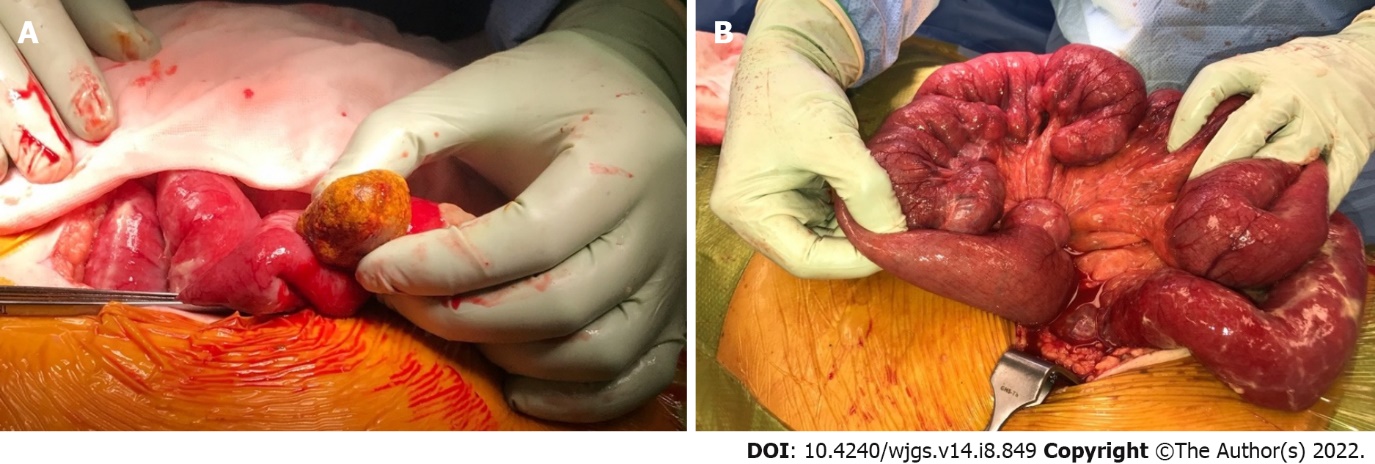 Figure 1 Intraoperative photographs during the patient’s initial laparotomy. A: Offending enterolith removed via longitudinal enterotomy; B: Extensive jejunal diverticulosis.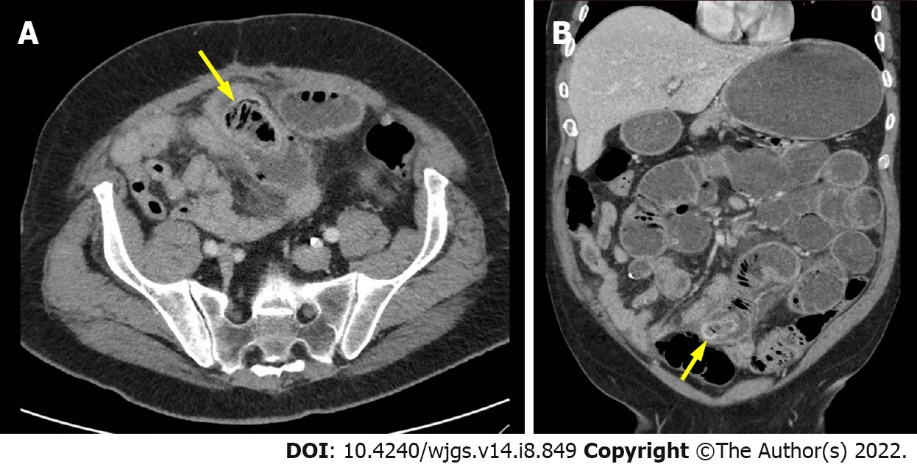 Figure 2 Obstructing enterolith on computed tomography of abdomen and pelvis. A: Axial image of offending enterolith (yellow arrow); B: Coronal image of offending enterolith (yellow arrow). 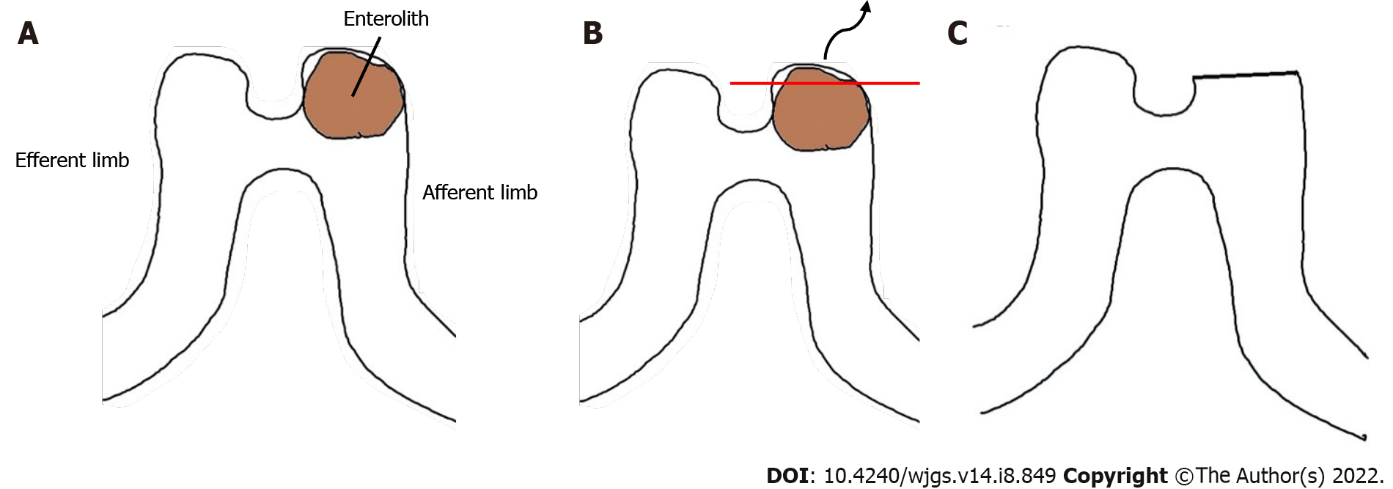 Figure 3 Animated depiction of intraoperative management of recurrent enterolith impaction. A: Enterolith impaction in blind-ended pouch of previous side-to-side stapled anastomosis; B: Enterotomy at blind-ended pouch with enterolith extraction; C: Final configuration following closure of enterotomy with a linear stapler.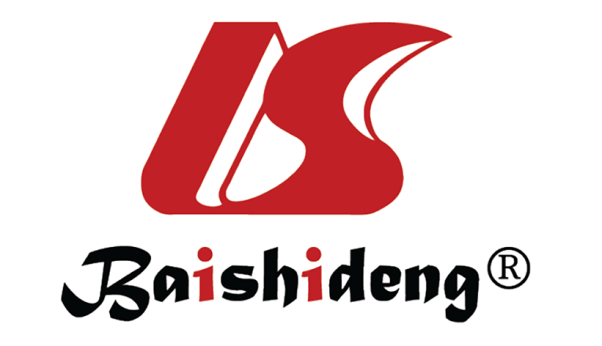 Published by Baishideng Publishing Group Inc7041 Koll Center Parkway, Suite 160, Pleasanton, CA 94566, USATelephone: +1-925-3991568E-mail: bpgoffice@wjgnet.comHelp Desk: https://www.f6publishing.com/helpdeskhttps://www.wjgnet.com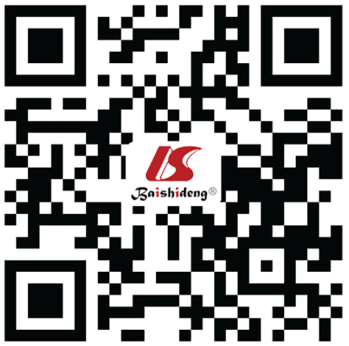 © 2022 Baishideng Publishing Group Inc. All rights reserved.